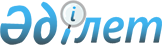 Об утверждении Соглашения о создании и функционировании филиалов высших учебных заведений в государствах-участниках Договора о Таможенном союзе и Едином экономическом пространстве от 26 февраля 1999 годаПостановление Правительства Республики Казахстан от 4 сентября 2000 года N 1338
     Правительство Республики Казахстан постановляет:
     1. Утвердить Соглашение о создании и функционировании филиалов высших 
учебных заведений в государствах-участниках Договора о Таможенном союзе и 
Едином экономическом пространстве от 26 февраля 1999 года, совершенное в 
городе Минске 23 мая 2000 года.
     2. Настоящее постановление вступает в силу со дня подписания.

     Премьер-Министр
     Республики Казахстан
     
     
     
                            Соглашение 
           о создании и функционировании филиалов высших 
        учебных заведений в государствах-участниках Договора 
       о Таможенном союзе и Едином экономическом пространстве 
                      от 26 февраля 1999 года 
<*>








          Сноска. Вступает в силу 26 октября 2000 года.









          Правительство Республики Беларусь, Правительство Республики 
Казахстан, Правительство Кыргызской Республики, Правительство Российской 
Федерации и Правительство Республики Таджикистан, именуемые в дальнейшем 
Сторонами,




          руководствуясь Договором о Таможенном союзе и Едином экономическом 
пространстве от 26 февраля 1999 года (далее - Договор),




          основываясь на положениях Соглашения о взаимном признании и 
эквивалентности документов об образовании, ученых степенях и званиях и 
Соглашения о предоставлении равных прав гражданам государств-участников 
Договора от 29 марта 1996 года об углублении интеграции в экономической и 
гуманитарной областях на поступление в учебные заведения, подписанных 24 
ноября 1998 года,




          в интересах долгосрочного сотрудничества и углубления интеграционного 
взаимодействия в сфере высшего образования,




          сознавая необходимость дальнейшего развития национальных систем 
высшего образования и создания общего образовательного пространства и 
использования в этих целях имеющихся достижений Сторон в области высшего 
образования,




          согласились о нижеследующем:








                                                            Статья 1




          Для целей настоящего Соглашения под "филиалом высшего учебного 
заведения" понимается структурное подразделение государственного или 
негосударственного высшего учебного заведения одного из государств Сторон, 
расположенное на территории государства другой Стороны, и осуществляющее 
реализацию образовательных программ для высших учебных заведений в полном 
объеме.








                                                            Статья 2




          Создание филиалов государственных и негосударственных высших учебных 
заведений государств-участников настоящего Соглашения осуществляется на 
основе:




          - для филиалов государственных и негосударственных высших учебных 
заведений, имеющих государственную аккредитацию (аттестацию), настоящего 
Соглашения и решений центральных исполнительных органов управления 
образованием страны вуза-учредителя и страны места нахождения филиала;




          - для филиалов негосударственных высших учебных заведений, не 
имеющих государственную аккредитацию (аттестацию), двусторонних договоров 
между центральными исполнительными органами управления образованием страны 
вуза-учредителя и страны места нахождения филиала.




          Положение настоящей статьи применяется только в части, не 
противоречащей национальному законодательству Сторон.








                                                            Статья 3




          Филиалы высших учебных заведений создаются, реорганизуются и 
ликвидируются в соответствии с действующим законодательством страны места 
нахождения филиала.




          Деятельность филиалов высших учебных заведений, функционирующих на 
момент заключения настоящего Соглашения, должна быть приведена в 
соответствии с его положениями.








                                                            Статья 4




          Лицензирование деятельности филиала высшего учебного заведения 
осуществляется в порядке, установленным действующим законодательством 
страны вуза-учредителя и страны места нахождения филиала, если это 
предусмотрено национальным законодательством Сторон.








                                                            Статья 5




          Стороны решают спорные вопросы, возникающие при исполнении 
обязательств Сторон, толковании, применении положений настоящего 
Соглашения путем консультаций и переговоров.








                                                            Статья 6




          Настоящее Соглашение не затрагивает прав и обязательств Сторон, 
вытекающих из других международных договоров, участниками которых они 
являются, а также не препятствует заключению между сторонами новых 
договоров, расширяющих положения настоящего Соглашения.








                                                            Статья 7




          В настоящее Соглашение Стороны могут вносить изменения и дополнения, 
которые оформляются отдельными Протоколами, являющимися неотъемлемыми 
частями настоящего Соглашения.








                                                            Статья 8




          Настоящее Соглашение вступает в силу с даты получения Интеграционным 
Комитетом, который является депозитарием настоящего Соглашения, третьего 
уведомления о выполнении Сторонами необходимых внутригосударственных 
процедур, а для государств, выполнивших внутригосударственные процедуры 
позднее - с даты получения депозитарием соответствующего уведомления.








                                                            Статья 9




          Настоящее Соглашение действует в течение пяти лет и автоматически 
продлевается на новый пятилетний срок, если Стороны не примут иного 
решения.








                                                            Статья 10




          Настоящее Соглашение открыто для присоединения к нему других 
государств, разделяющих его цели и принципы, а также готовых принять на 
себя в полном объеме обязательства по нему. Присоединение осуществляется 
путем принятия по указанному вопросу решения Совета глав правительств 
Республики Беларусь, Республики Казахстан, Кыргызской Республики, 
Российской Федерации и Республики Таджикистан и передачи депозитарию 
документов о присоединении. Для присоединяющегося государства настоящее 
Соглашение вступает в силу с даты получения депозитарием документа о 
присоединении.








                                                            Статья 11




          Каждая из Сторон может выйти из настоящего Соглашения, письменно 




уведомив об этом депозитария, не позднее, чем за шесть месяцев до даты 
выхода.
     Совершено в г. Минске 23 мая 2000 года в одном экземпляре на русском 
языке. Подлинный экземпляр Соглашения хранится в Интеграционном Комитете, 
который направит каждому государству, подписавшему настоящее Соглашение, 
его заверенную копию.
     
     За Правительство
     Республики Беларусь
     
     За Правительство
     Республики Казахстан
     
     За Правительство
     Кыргызской Республики
     
     За Правительство
     Российской Федерации
     
     За Правительство
     Республики Таджикистан
     
     (Специалисты: Мартина Н.А.,
                   Петрова Г.В.)
      
      


					© 2012. РГП на ПХВ «Институт законодательства и правовой информации Республики Казахстан» Министерства юстиции Республики Казахстан
				